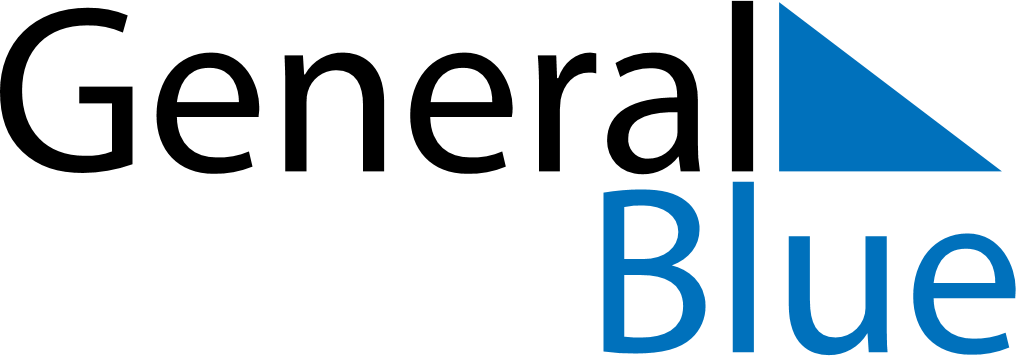 Weekly CalendarAugust 8, 2027 - August 14, 2027Weekly CalendarAugust 8, 2027 - August 14, 2027SundayAug 08SundayAug 08MondayAug 09TuesdayAug 10TuesdayAug 10WednesdayAug 11ThursdayAug 12ThursdayAug 12FridayAug 13SaturdayAug 14SaturdayAug 14My Notes